Yale SCHOOL OF PUBLIC HEALTHCenter for Methods in Implementation and Prevention Science (CMIPS)“Implementation Research a Catalyst for Bridging the Knowledge Gap between Discovery to Delivery” 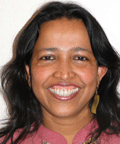 Implementation Research (IR) is a systematic process of problem identification, casual analysis, addressing bottlenecks of implementation and defining optimum strategies in a particular context. IR refers to the understanding of what, why, and how intervention works in real world settings and to test approaches to improve them, to introduce potential solutions in to a system or to promote their large-scale use and sustainability.  How implantation research facilitated evidence generation, enhanced implementation process, and identified bottlenecks will be showcased in this presentation. The first case study will reveal the reform of BRAC’s Innovative Health Loan in Protecting the Poor against Health and Asset Vulnerability in Bangladesh. The second case study will focus on use of a single-blind randomized control trial (RCT) design to boost higher viewership of an entertainment education campaign (TV series) on changing social norms about child marriage.  The third case study will show the embedded implementation research method used in identifying MNCH implementation challenges in Forcibly Displaced Myanmar National (Rohingya Refugee) living in Cox Bazar Bangladesh.Wednesday, November 20th, 201912:00-1:00 p.m.60 College St, LEPH 105Lunch will be served Malabika Sarker is a Professor & Associate Dean of BRAC James P Grant School of Public Health, BRAC University, Bangladesh. As a mixed method specialist, Prof Sarker also oversees the research activity and leads the center of excellence of Science of Implementation & Scale Up (SISU). Dr. Sarker is a physician with a Master's in Public Health (MPH) from Harvard University, USA and a Doctorate in Public Health from the University of Heidelberg, Germany. She was awarded “Heroine of Health 2018” honouree by Women in Global Health, Geneva, Switzerland. Prof Sarker was a research faculty at Heidelberg Institute of Global Health (HIGH), Germany before joining BRACJPGSPH and is continuing teaching as an adjunct faculty. During her tenure at HIGH, she has conducted research on prevention of mother to child transmission of HIV, and quality of maternal care in several Sub Saharan African countries. Her current scholarly interest lies in implementation and intervention research and understanding the synergy or antagonism between global public health agendas such as Equity, UHC, Gender, Global Health Security. She has published more than 70+ articles in international peer-reviewed journals and authored three book chapters. She is also the international advisory board member of The Lancet Global health and Metrics for Measurement (M4M) a USA based non-profit organization.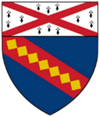 Malabika Sarker, PhD Associate Dean & Director of Center of Excellence for Science of Implementation & Scale UpBRAC University